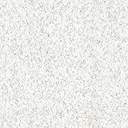 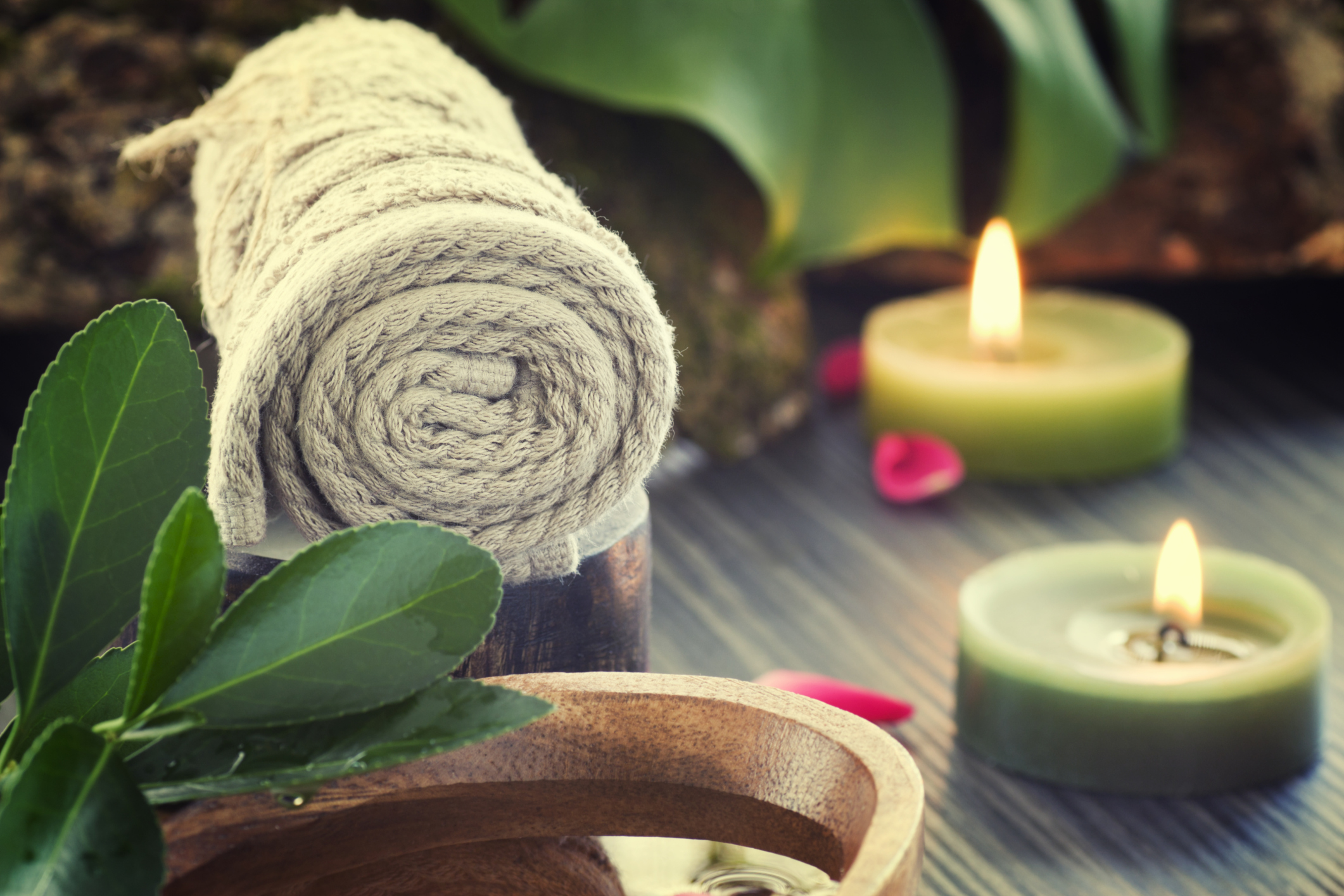 PharmaciesPhysical TherapistsDrug/ Alcohol ServicesWomen’s ServicesFamily PracticeVeteran’s Services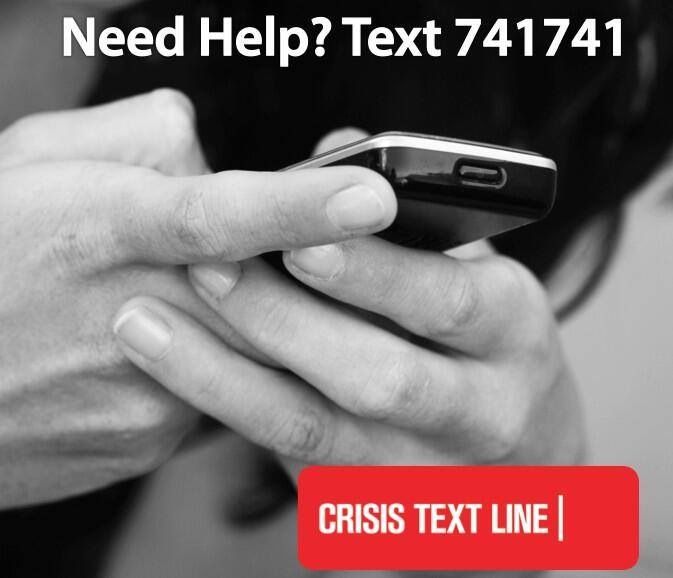 Clarion University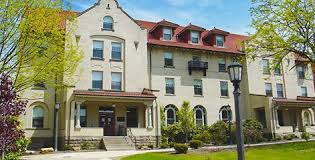 Crisis NumbersChiropractorsDentistsMental Health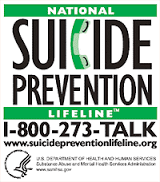 Optometrists